Corporate Compliance Post TestEmployee name: ____________________________Date: _____________________Score: ____________________A Corporate Compliance program is a system which is designed to detect and prevent violations of law by the agents, employees, officers and directors of a business.TrueFalseEach employee receives training on Corporate Compliance at the time of hire and annually.TrueFalseWhat items identifies that the employee has received training and agrees to comply with the Corporate Compliance policy?______________________________________________________________________What are the potential penalties the agency may face for non-compliance?prisonfinessanctionspossibly all of the aboveHow often does the Corporate Compliance Committee meet?Yearly and as neededAs neededEvery 6 monthsWhen an issue arisesThe Agency and it contractors to abide by all state and Federal laws and regulations including, but not limited to the following:The Federal False Claims ActThe Stark BillState licensure requirementsFederal, state and local Civil Rights LawsAll of the aboveIf the employee reports fraud, waste or abuse to the OIG under what law are they protected?__________________________________________What is the title of the agency employee that is the point person for any Corporate Compliance issues?______________________________________________The sections of the Policies and Manuals that address corporate compliance issues include but are not limited to:a. ADMINISTRATIVE POLICIES	b. PATIENT CARE POLICIESc. FINANCIAL MANAGEMENT POLICIESd. PERSONNEL POLICIESe. QUALITY ASSESSMENT AND PERFORMANCE      IMPROVEMENT POLICYf. All of the above10. The Corporate Compliance Committee agenda for its scheduled         Meetings may include which of the following?Review of fraud alerts issued by the Officer of the Inspector General.Review of topical issues with respect to corporate compliance in the health care industry in general and in the Home Health Care industry in particular.Review of “Hot-line referrals” made to the CCO.Any of the above.Certificate Completion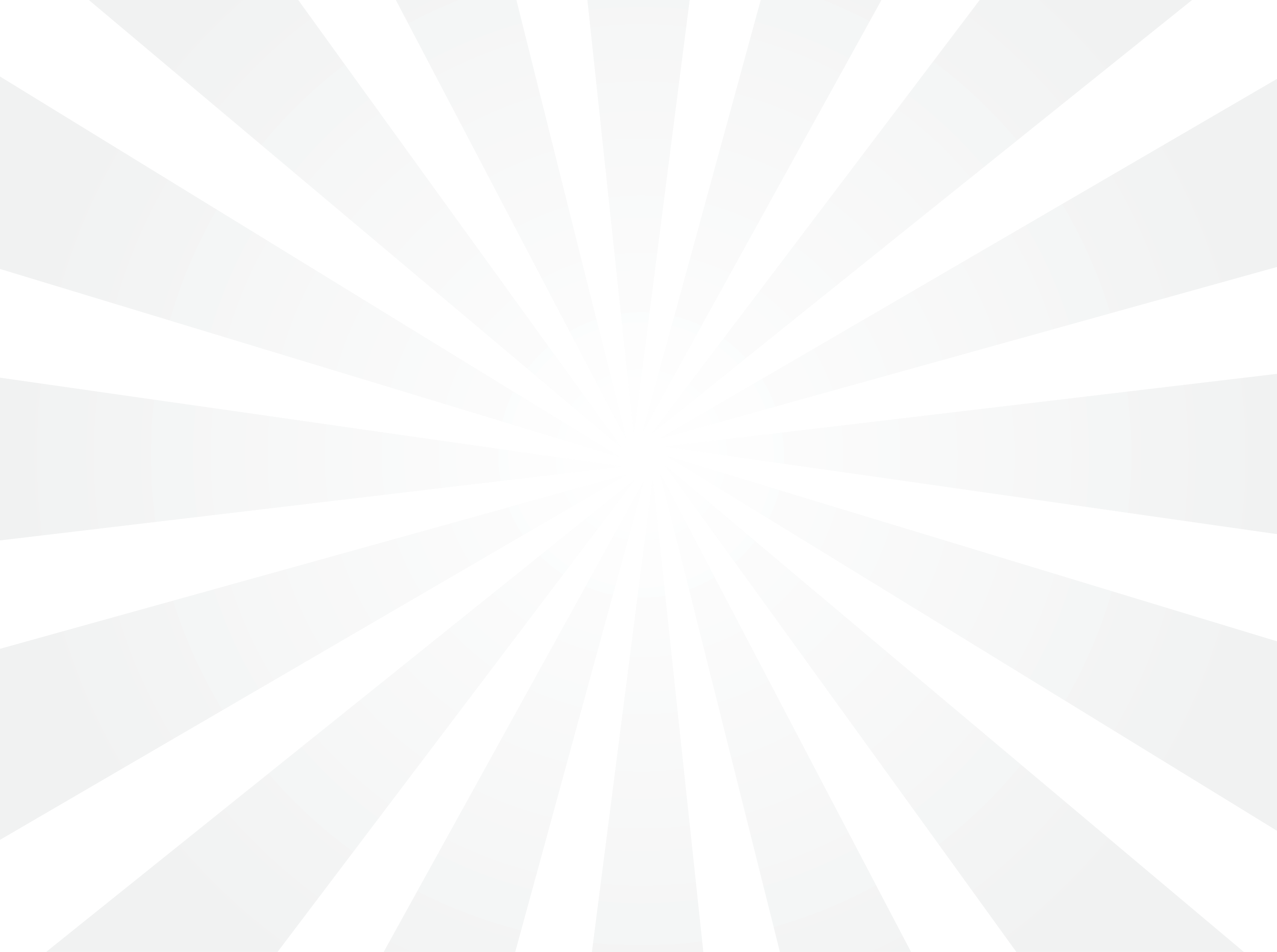 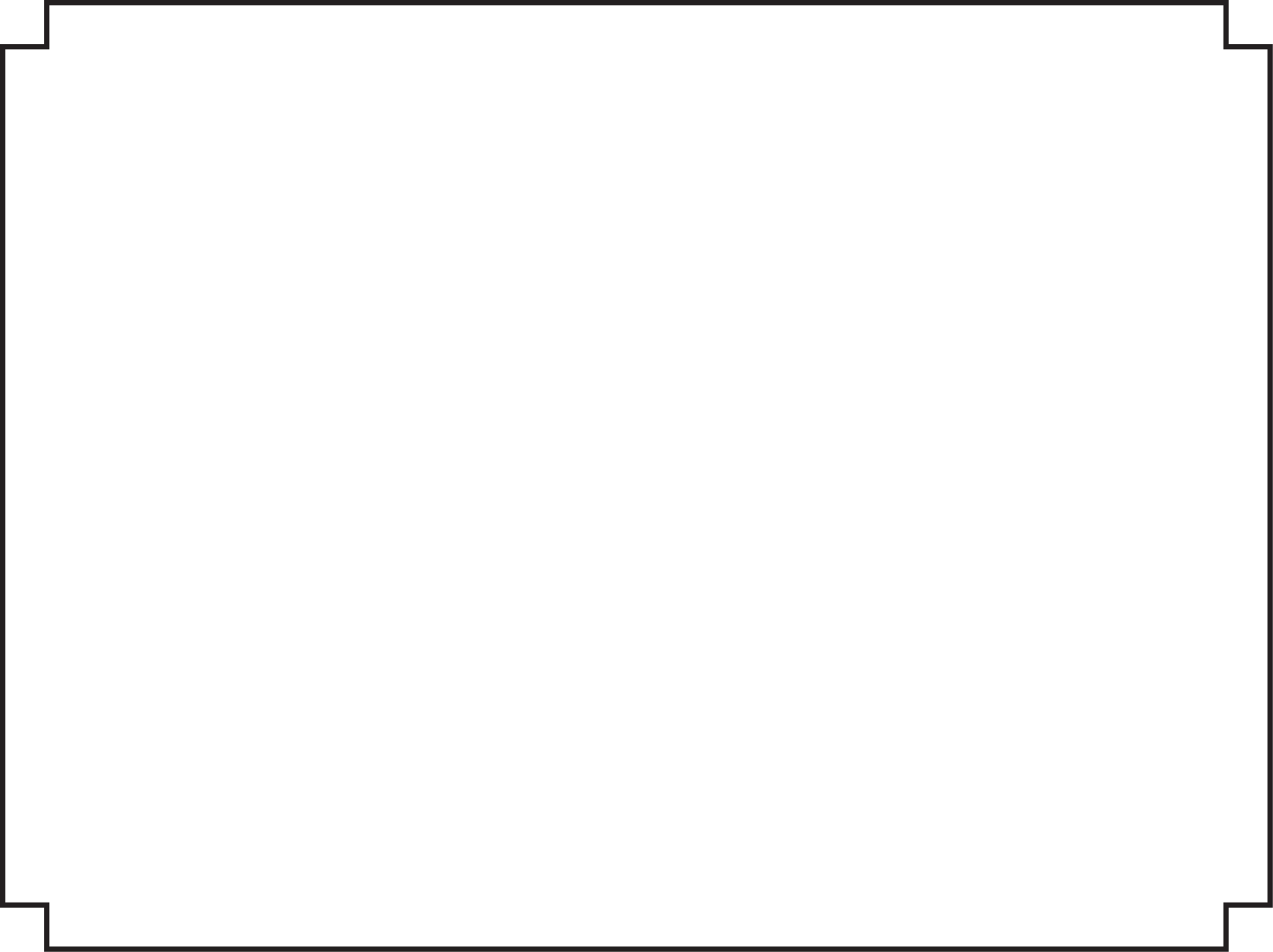 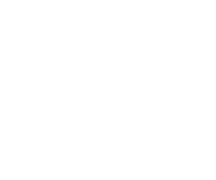 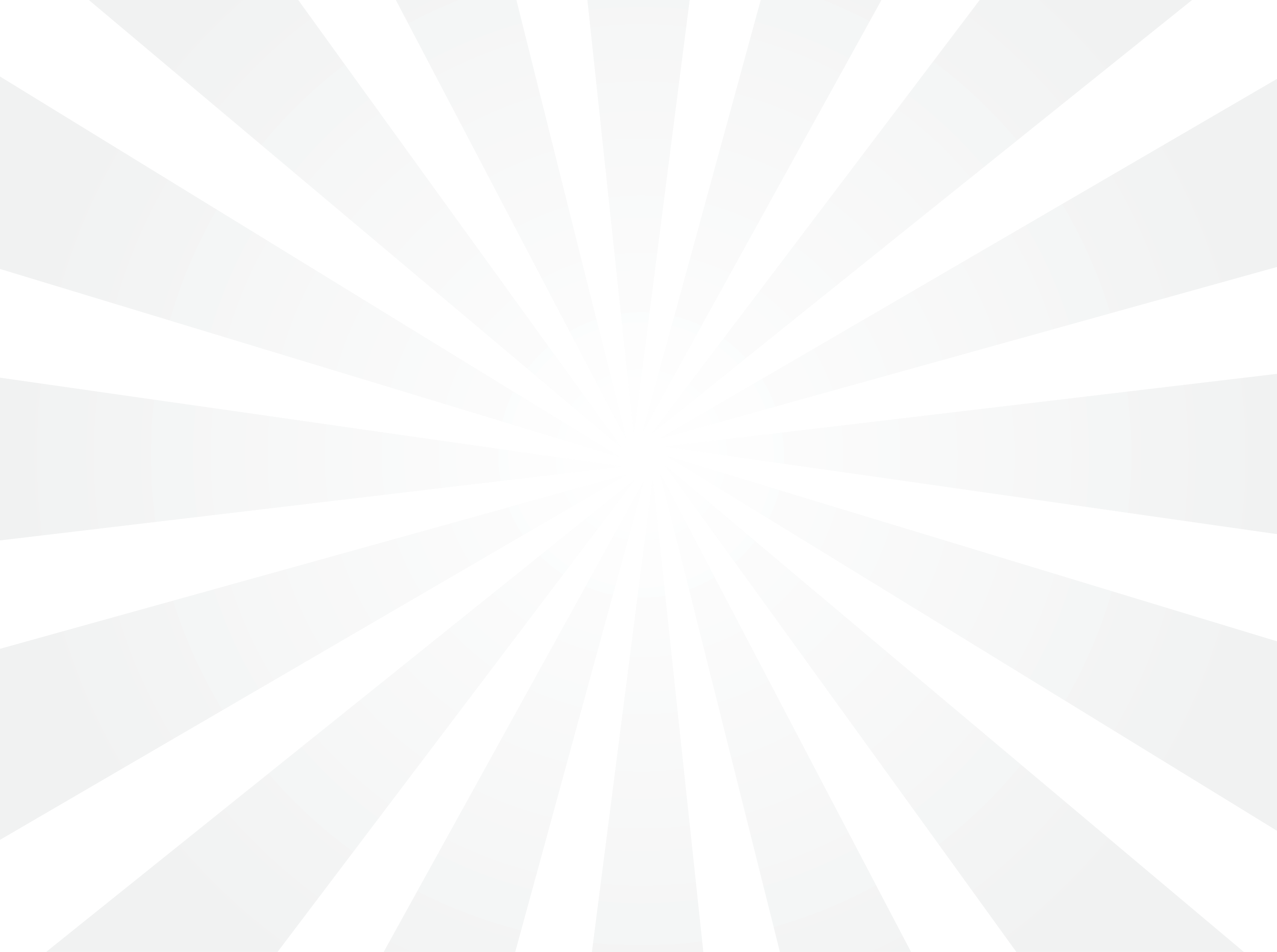 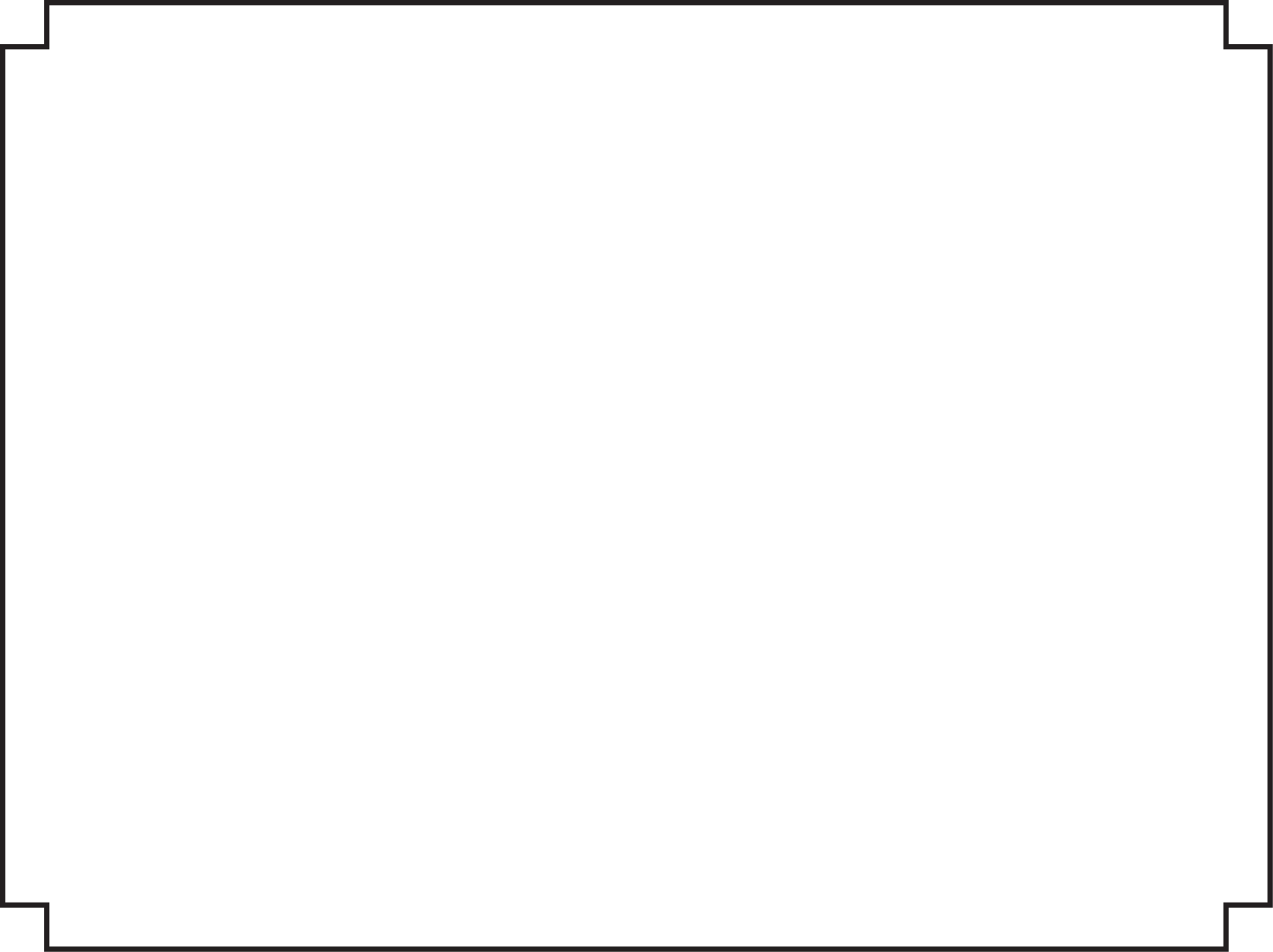 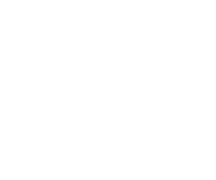 (Employee name)Has successfully completed the education in-service forcorporate compliance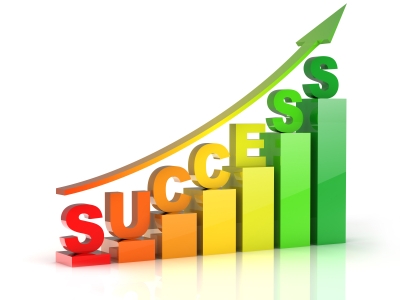 